УТРЕННИК« Наш  дошкольный выпускной»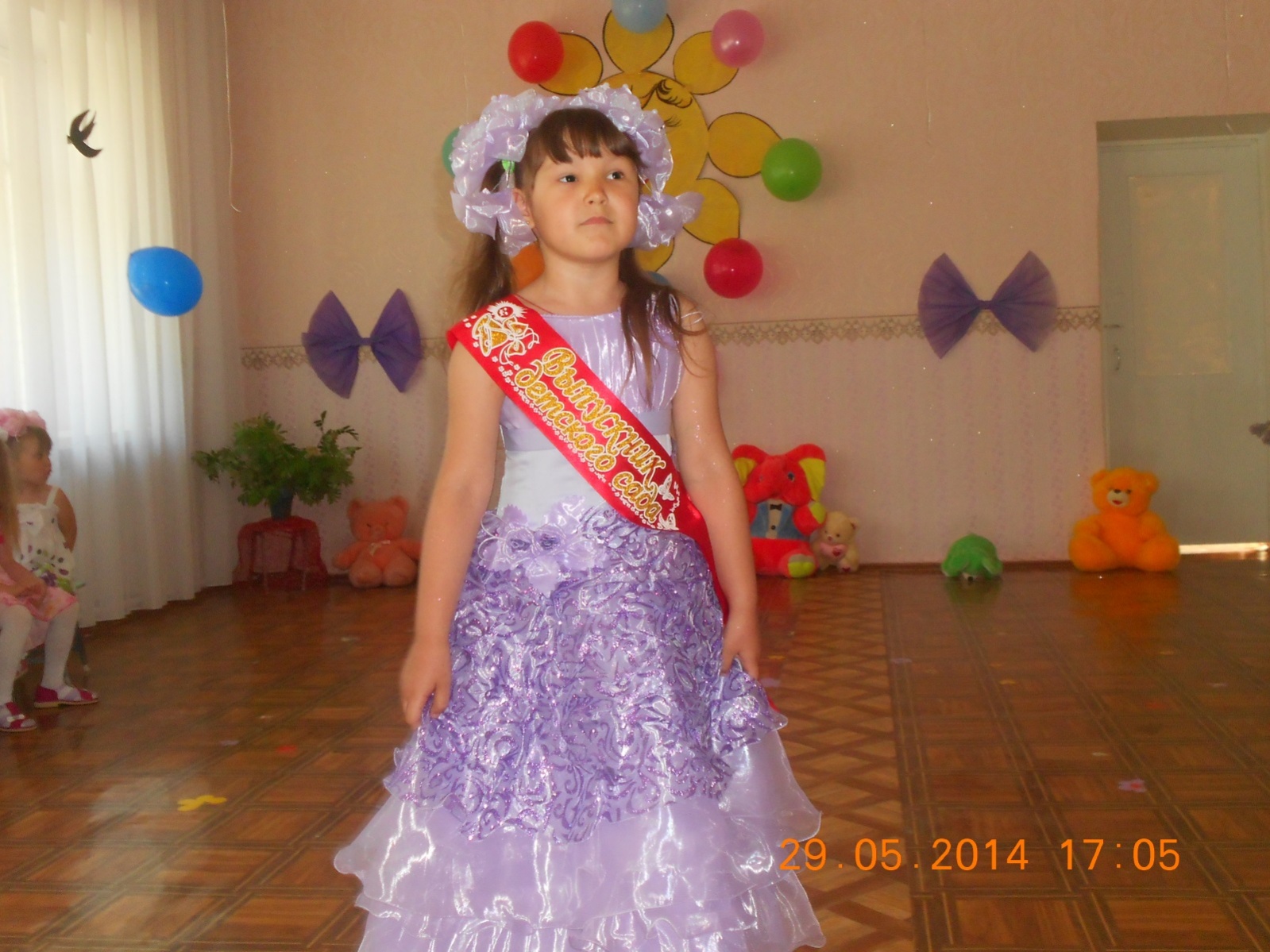                        2014годПод песню «Маленькая страна» старшие дети с шарами  входят в зал.Вед. Дорогие гости, сегодня торжественный праздник. Мы провожаем в школу нашу выпускницу Абрамову Ангелину.---  В садике сегодня шум и суета. Все ребята нарядились, просто красота!--- Приглашаем всех на праздник добрый, светлый, озорной. Праздник грустный и веселый, наш дошкольный выпускной!  --- Час прощанья с детским садом для Ангелины настал. Начинаем, начинаем наш дошкольный бал! Песня «Дошкольный вальс»Ангелина: Стихотворение «До свидания, детский сад»                            День сегодня очень важный у дошкольника в году:                            В детский сад весенним утром я в последний раз иду.                            Вот друзья и воспитатель. Здесь мы были много лет…                            И сегодня детский садик в школу нам дает билет.                            Вместе мы учили песни и учились танцевать.                            На прогулку одеваться, заправлять свою кровать.                            Вместе буквы повторяли и считали до пяти,                             Изучали, где на карте нашу Родину найти.                            И холодною зимою во дворе перед окном                            Вместе вешали кормушки, наполняли их зерном.                            Рисовать, лепить и строить. Мы такие мастера,                            Но пришла, наш детский садик, расставания пора,                            С добротой идти по свету сад учил своих ребят.                            И ребята, расставаясь, детский сад благодарят:                            «До свидания! Спасибо! До свидания, наш сад!»                            Дети, в школу отправляясь, детский сад благодарят. Песня «До свиданья, детский сад»  ---- Наступает волнительная пора. До позднего вечера окна горят. Родители в школу готовят ребят.            Что беспокоит их в поздний час?  А ну-ка, узнаем сейчас! Сценка «Вечер перед школой»Мама: Скоро дочка в школу в 1 класс пойдет. Интересно, как она себя там поведет?                                         Папа: Помню я, как первый раз дочка в садике без нас тосковала и скучала, даже, плакала, бывало…      Мама: Всем малышкам в первый раз трудно в садике без нас!                                                                         Дочка: Мамочка, не бойся! Папа, успокойся! Смело в школу я пойду. Нас учили в детском саду не робеть и не стесняться и друзьям помочь стараться. И во всех делах своих быть не хуже остальных. Книжки умные читать, старших надо уважать, труд любить и не лениться и на отлично учиться.                 Мама: Этим садом мы довольны.                                                                                                                                      Папа: За тебя теперь спокойны.Выходит бабушка: В школу внучка пойдет – пора, вот и думаю с утра: хватит ли девчонке сил? Хоть поесть бы не забыла, не поранила бы ручку, ножку, не простыла бы у окошка.Внучка: Ах, бабуленька моя, ведь ответ то знаю я. Нас в нашем садике родном заботиться учили о здоровье о своем. Бабушка: Не зря в садик ты ходила, много знаний получила.Вед. Скоро, уважаемые родители, и вам предстоят такие же заботы.Вед. Нашу Ангелину от души хотят поздравить малыши!----- Мы – ребята малыши, мы поздравить Ангелину пришли!В 1 класс ты поступай, детский сад не забывай.----- Мы забавные, смешные, были сами вы такие!Мы немножко подрастем, тоже в школу к вам придем!----Вы совсем уже большие, и красивы и умны!Чтоб до вас нам дотянуться – на носочки стать должны.---- Мы вам чуть-чуть завидуем: вы школьники почти.И от души желаем, вам доброго пути!---- Поздравляют малыши тебя, Ангелина, от души.В 1 класс иди ты смело, впереди большое дело!Ангелина. Все позади – лошадки, куклы, мишки, мы взрослые уже, не малыши.Вы можете забрать наши игрушки, мы вам передаем их от души!---- Мой Мишутка, до свиданья! Как же я тебя люблю!Но теперь на воспитанье новой маме отдаю.Любит Мишка чай с вареньем, к чаю – сладкий пирожок.Спать ложится на перинку, и всегда на правый бок.До свиданья, мой Мишутка, не успел ты подрасти, Видишь, мне купили книжки, в школу мне пора идти.Будь хорошим, будь примерным, новой маме не перечь.И она тебя, наверно, постарается сберечь!Малышка: Ну, иди ко мне Мишутка! Что боишься. Не идешь?Ничего что я малышка, ты со мной не пропадешь!-----Куклы, мишки и игрушки грустно смотрят на ребят.С вами вместе на прощанье мы хотим потанцевать.  Танец с игрушками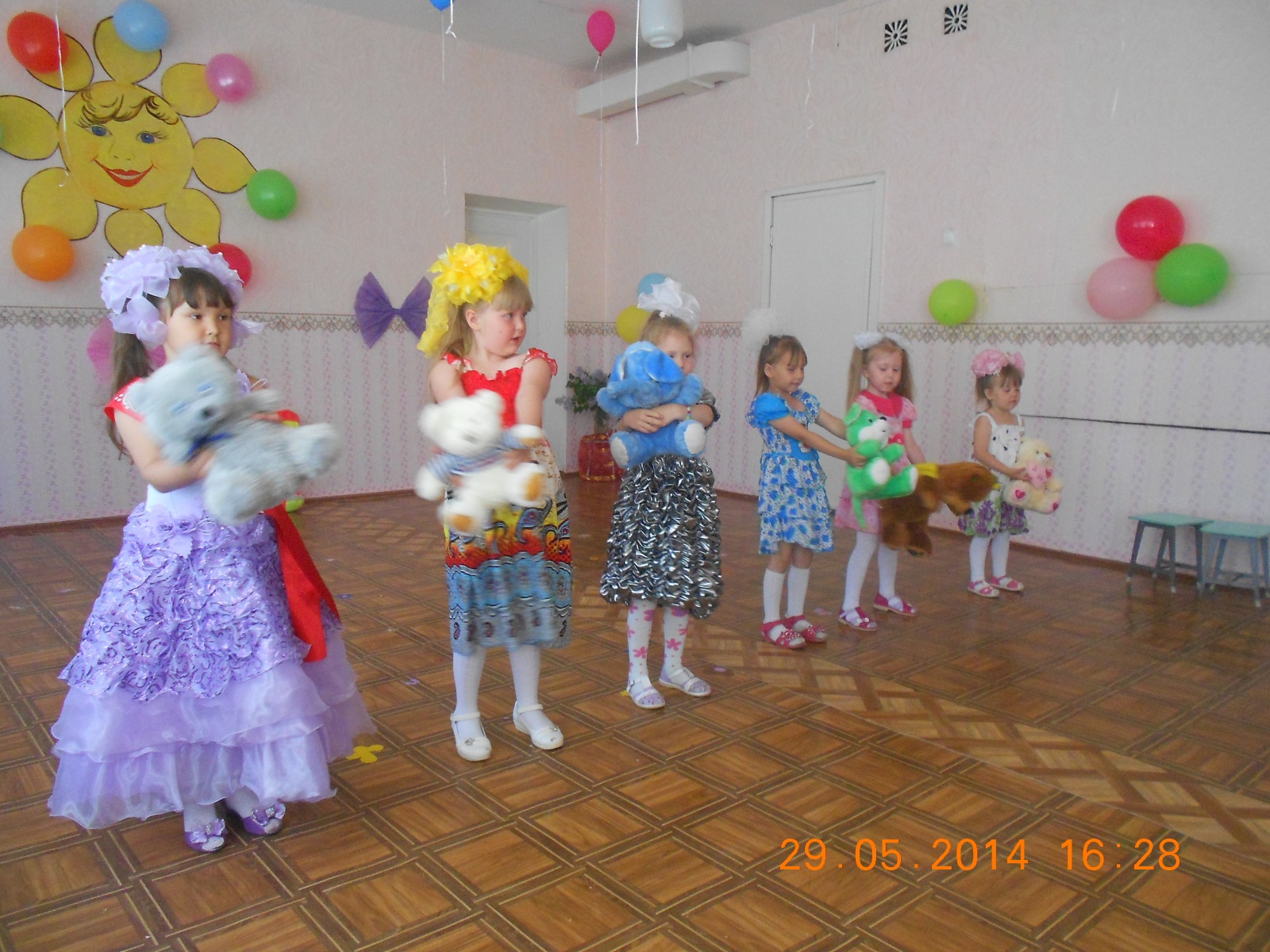   Вбегает «ДВОЙКА»«2»  -Посмотрите-ка на них,Тоже мне всезнайки.Знает каждый ученик,В школе я – хозяйка.Я знаю, что ваши родители все учились в школе, и наверняка меня «2» любили и уважали. А сейчас я поиграю с вашими папами и мамами. Я раздам им конвертики и мы узнаем кто в школе на какие оценки учился. /…/ Значит, среди родителей нет моих друзей! Тогда я поиграю с вами, дети.Вед. Что же, ребята, любим мы играть?«2»-  Раз пришлось здесь побывать, я хочу у Ангелины узнать, как ты умеешь считать?Начинаются веселые минутки – мои математические шутки.                                                    МАТАМАТИЧЕСКИЕ ШУТКИ«2» - Все, друзья, у вас в порядке. А сейчас мои загадки.                                                                 ЗАГАДКИ«2» - И загадки отгадали. А с новым  заданием справитесь, сказки узнаете? Значит так…                                                                  СКАЗКИ«2» - Опять я не могу найти друзей?Вед. Ну не сердись ты на ребят, а лучше послушай песню, которую они исполнят для тебя.                                     Песня «Детский сад»Вед. Ну и ну, вот так дела, «2», дети, нам нужна?«2» - Что вы, что вы, ну конечно же нужна! Я прелестна, всем на диво, вся изогнута красиво.      Украшаю я дневник, коль плохой ты ученик. Без меня вам и ни туда и ни сюда. Я «2»- супер, я – звезда! Со мной всегда легко учиться. Побольше надо лишь лениться.Вед. Нет «2» нам не пригодится! Я думаю сама ты знаешь… Ведь дети уже готовы хорошо учиться!«2» - Нет,  ты не понимаешь, наверное, у тебя температура. Ты посмотри, какая у меня фигура! Какая шея! Голова какая!Вед. Да, шея длинная, но голова пустая! Такая не годится для ученья.«2» - Я не смогу снести такого оскорбленья!Ребята, я хочу спросить у вас: меня возьмете в 1 класс? Вед. Ты ребятам не нужна, поняла? Счастливый путь и дорогу к нам забудь!«2» - Не хотят со мной дружить, значит так тому и быть! Пойду искать двоечников-друзей в других садах. ----- Мы можем также показать, как двигаемся классно.Мы научились танцевать и это так прекрасно!СОВРЕМЕННЫЙ ТАНЕЦ-------Мы порадуем гостей дружной песенкой                             Татарская песня «Мактапкя барам»-----Наши дети любят петь и танцевать, а еще они любят мечтать.-----Профессий есть много разных на свете, и с ними знакомились все наши дети.Всем нам сегодня узнать интересно, кто же кем станет… Сценку посмотрим и все мы узнаем. Инсценировка «Дело было вечером»Вед. Дело было вечером, делать было нечего…            Ангелина пела, Карина молчала, Юля на роликах гоняла.Вед.    Вероника СМС писала… Диана взяла новую игру…            В общем все начнем сначала, «Что» и «Как» и «Почему»? …..Вед.    На празднике сегодня нам девчонок не узнать,            Посмотрите, как красиво, они будут танцевать                                   Танец «Губки бантиком»Вед.   А сейчас мы проведем игру для родителей Ангелины и узнаем как они будут распределять обязанности в семье.     Игра «Обязанности в семье»Вед. Ну, вот, обязанности в семье распределены. А сейчас  наши пожелания Ангелине.----- Ангелину в школу провожаем. От всей души желаем –        В школе ты старайся, и прилежно занимайся!----- Ангелине от души желаем друзей хороших повстречать,        Быть такой же доброй, славной и «5» получать.----- Из любого положенья выход ты всегда найдешь,        Фантазировать ты любишь, никогда не пропадешь.----- Ангелина наша – хохотушка, веселая и славная девчушка.        Умеет читать, рисовать и лепить. В школе её будут очень любить.----- Ангелина любит петь, плясать, книжки разные читать.       Желаем учиться ей только на «5» и в школе таланты свои развивать.----- С Ангелиной грустно расставаться, но все же будем улыбаться.        Ведь в школе столько интересного, неизвестного, чудесного.----- Ангелине желаем верных друзей, много здоровья и  солнечных дней.       В учебе успехов и только добра, пусть жизнь твоя радости будет полна!Ангелина.  Я на прощание сейчас подарю вам песню эту.   Пусть эта песня майским днем летит по белу свету.  Песня «Прощание с детским садом»---- Ангелина! Ты первый свой бал никогда не забудешь.Ты сад свой, надеюсь, всегда помнить будешь.----  Окончен наш бал, завершается праздник… Счастливой дороги тебе Первоклассник!-----  С любовью, ты, Ангелина, ходила в детский сад,         Не год, не два – а много лет подряд.         И здесь тебя все сотрудники любили,           Оберегали, многому учили.Вед.  Предоставляем слово нашей выпускнице Ангелине. Ангелина:  Спасибо за ласку, любовь и заботу. За игру и праздник в детском саду.  Спасибо за трудную вашу работу. Всем кто работает в детском саду.   Поклон вам и спасибо!  Песня «Детский садик»А теперь самая торжественная минута нашего праздника. /Награждение/Песня «Наш любимый детский сад»Почетный круг выпускников. Выпускание шаров в небо.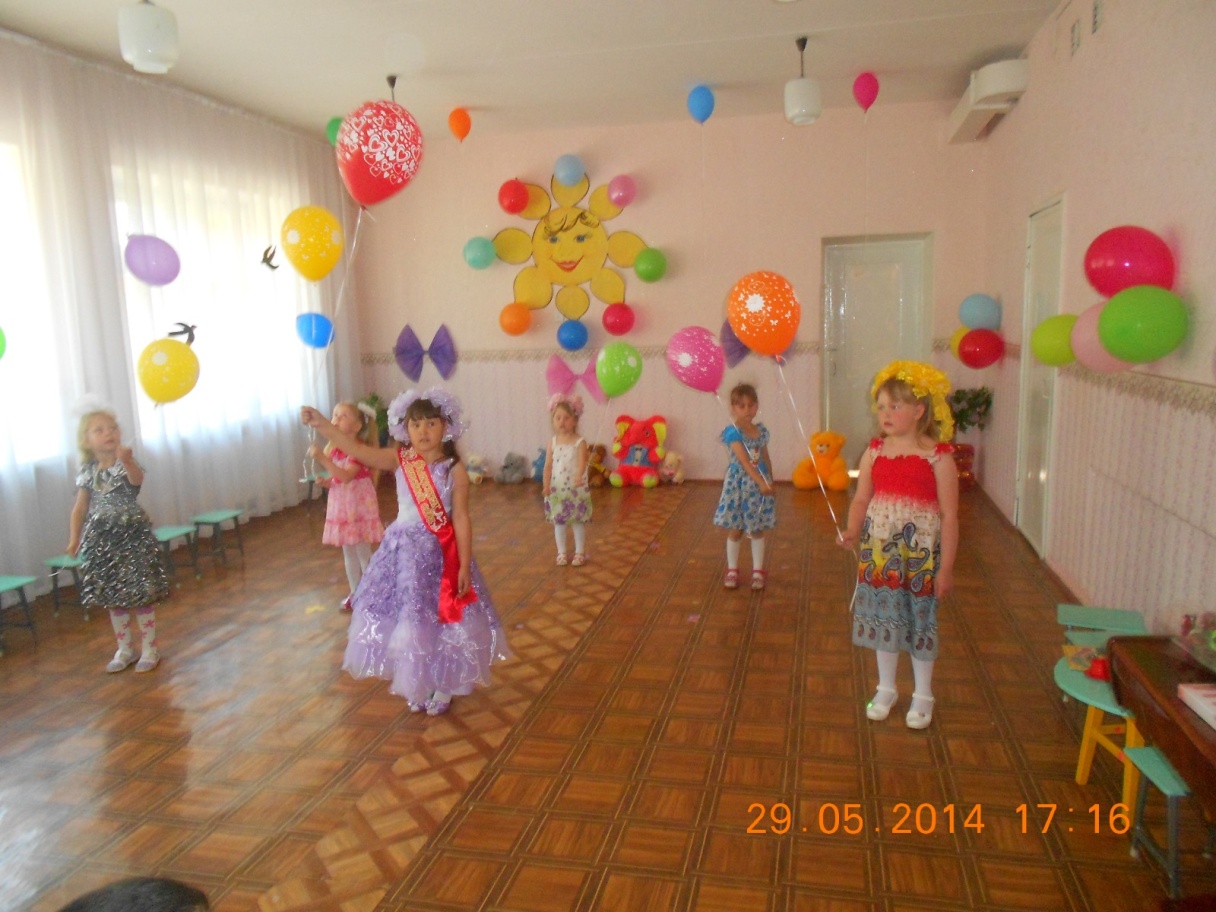 